DOKUMENTASI LOMBA F1HHasil Technical Meeting F1H	Daftar Nama Petugas Pelaksana	Daftar Peserta	Daftar Peserta Per Pool	Hasil Akhir	Rekap by HT	Scoring Sheet		Hasil Round 3	Rekap by HT	Scoring Sheet	Hasil Round 2	Rekap by HT	Sc oring Sheet	Hasil Round 1	Rekap by HT	Scoring Sheet	Pull TestKarantina	Otorisasi:<Logo Kejuaraan><Nama Kejuaraan>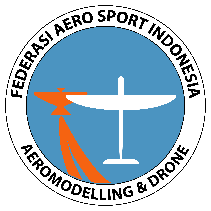 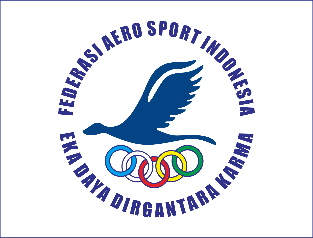 JabatanNamaTanda TanganContest DirectorKoordinator AdminPetugas AdminPetugas Admin